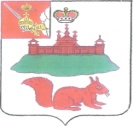 АДМИНИСТРАЦИЯ  КИЧМЕНГСКО-ГОРОДЕЦКОГО МУНИЦИПАЛЬНОГО РАЙОНА  ВОЛОГОДСКОЙ ОБЛАСТИПОСТАНОВЛЕНИЕ                  от 06.08.2020 г      № 602                   с. Кичменгский Городок     В целях реализации муниципальной программы «Капитальный ремонт муниципального жилищного фонда Кичменгско-Городецкого муниципального района на 2020-2025 годы», утвержденной постановлением администрации района от 14.11.2019 года № 920, администрация Кичменгско-Городецкого муниципального района ПОСТАНОВЛЯЕТ: 1. Утвердить следующий перечень объектов муниципального жилищного фонда для проведения капитального ремонта по отдельным видам работ в 2020 году:	1. с. Кичменгский Городок, ул. Заречная, д. 49	2. п. Югский, ул. Дальняя, д. 11, кв. 2	3. п. Югский, ул. Задорожная, д. 7, кв. 32.  Настоящее постановление подлежит размещению на официальном сайте Кичменгско-Городецкого муниципального района в информационно-телекоммуникационной сети "Интернет".3. Признать утратившим силу постановление администрации района № 389 от 26.05.2020 года «Об утверждении перечня объектов на 2020 год».Руководитель администрации района                                                 С.А.Ордин